Številka: 900-57/2015-1Datum: 2.2.2015Na podlagi sedmega odstavka 58. člena Statuta Mestne občine Ljubljana (Uradni list RS, št. 66/07- UPB in 15/12)SKLICUJEM4. SEJO SVETA ČETRTNE SKUPNOSTI GOLOVEC MESTNE OBČINE LJUBLJANA,ki bo v  SREDO, 11.2.2015 ob 17.15 uri v sejni sobi Službe za lokalno samoupravo, MOL, Litijska cesta 38, Ljubljana. Predlagam naslednji DNEVNI RED:Informacija o terminskem načrtu oziroma pričetku izgradnje kanalizacijskega omrežja v Hrušici ter rekonstrukciji Litijske in Hruševske cestePregled in potrditev zapisnika 3. redne in 1. izredne  seje Sveta Četrtne skupnosti GolovecPobude in predlogi članov Sveta Četrtne skupnosti Golovec in občanovZbirnik prioritetnih nalog Četrtne skupnosti Golovec za obdobje 2014-2018 RaznoGradivo za 2. točko dnevnega reda je priloženo.Člane Sveta prosim, da morebitne pobude za 3. točko dnevnega reda pripravite v pisni obliki in jih najkasneje do ponedeljka 9.2.2015 posredujete na elektronski naslov mol.golovec@ljubljana.si.S pozdravi,                                                                                                 Predsednik Sveta                                                                                           Četrtne skupnosti Golovec                                                                                             Mestne občine Ljubljana                                                                                                        Aleš  Dakić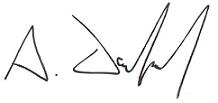 Poslano/vročiti:- MOL, MU, Oddelek za gospodarske dejavnosti in promet, Trg MDB 7, Ljubljana - člani sveta ČS Golovec- MOL, MU, Služba za lokalno samoupravo, Ambrožev trg 7, Ljubljana- zbirka dokumentarnega gradiva